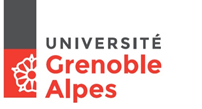 Elections de composanteConseil d’UFR Langues Etrangères (LE)Scrutin du 19 mars 2019COLLEGE C : BIATSSsièges à pourvoir : 4 titulairesReprésentation des personnels administratifs1-Carole CORDON2-Isabelle MAZZILLI3-Mélanie DONNE4-Farah GHARBI